Specialist consulting services in developing countries, and fragile and conflict-affected states. Relating to activities at the Head Office LocationThe MannionDaniels Environmental Management System (EMS) has been designed to meet the requirements of the ISO14001 and all applicable legislation.The EMS will cover all environmental aspects and impacts connected to the company’s Bath based office work with our most significant aspects being the primary focus for monitoring, measurement and continual improvement, specifically: Flights undertaken by MannionDaniels core team to and from project locations Office based work in Bath –relating to electricity & energy usage, computer and connected equipment use, office purchasing/procurement, and disposal of office waste
With regards to project work, this is kept out of the scope of the EMS as there is currently no established way of measuring the aspects and impacts of this. MannionDaniels is committed to providing its core team with relevant, up to date training and information relating to its EMS to ensure understanding of staff responsibilities and to promote a culture of resource efficiency.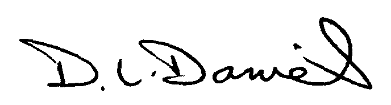 Environmental Management System ManualS-01TITLESCOPE OF MANNIONDANIELS ENVIRONMENTAL MANAGEMENT SYSTEMSCOPE OF MANNIONDANIELS ENVIRONMENTAL MANAGEMENT SYSTEMDATE19/10/1819/10/18